Master of Divinity2020-2021FOUNDATIONAL COURSESCOURSE#	                    TITLE                                                            GRADE    HRS	27REQUIRED ELECTIVESCOURSE#	                    TITLE                                                            GRADE    HRSor approval by the field				             30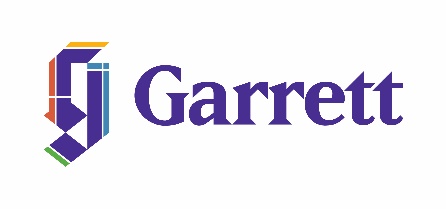 NAME: 	ID#:  ADVISOR:  TRANSFER CREDIT:  INTEGRATIVE COURSESCOURSE#	                    TITLE                                                            GRADE    HRSor approval by the field				             8GENERAL ELECTIVE COURSESA minimum of 15 hours of elective credits are required to complete the program. Students have the option of up to 9 additional hours to complete concentrations and ordination requirements.Courses to meet United Methodist ordination requirements for History, Doctrine, and Polity count as general electives.  A course in Evangelism is also required for UM ordination and may count for congregational leadership or general elective.COURSE#	                    TITLE                                                            GRADE    HRS			                                       15 (up to 24)         TOTAL:  80 (up to 89) A minimum of 80 semester hours is required to complete the program. Students have the option of up to 9 additional hours to complete concentrations and ordination requirements if needed.Evaluation Conference		date:        INT  500Intro to Theological Education                                           INT  505Practice and Theology of Christian Spirituality                                           INT  510Person in Community                                           INT  580Cross-Cultural Immersion                                           BIBHB500BIBNT500Introduction to New Testament                                           HIST 501History of Christian Thought & Practice I                                           HIST 502History of Christian Thought & Practice II                                           THEO 540Global Christianity in an Interfaith World                                           THEO 500Introduction to Theology                                           (Bible elective)                                           (History elective)                                           (Bible or History elective)                                           THEOTheology elective                                           ETH 500Introduction to Christian Ethics                                           LTRGY 500
LTRGY 502Preaching and Proclamation orPreaching in an African American Context                                           LTRGY 510
LTRGY 511UM Worship orWorship in Ecumenical Perspective orfoundational denominational worship course through ACTS                                           PCC 500Introduction to Pastoral Care                                           CE 502 or
CE 510 or
CE 520Teaching for Biblical Faith orIntroduction to Youth Ministry or Educating Christians for Social Change                                           CL 510 or
CL 520 or
CL 560Theology of Evangelism or Church and Community orHistory and Theology of Christian Spirituality                                           Year 2 or equivalentINT  600Leadership Seminar 1                                           INT  605Leadership Seminar 2                                           FE   600Field Education 1                                           0Year 3 or equivalentFE   610Field Education 2                                           0INT  690Senior Colloquy                                           2INT  691Senior Project                                           2optional                                           optional                                           optional                                           